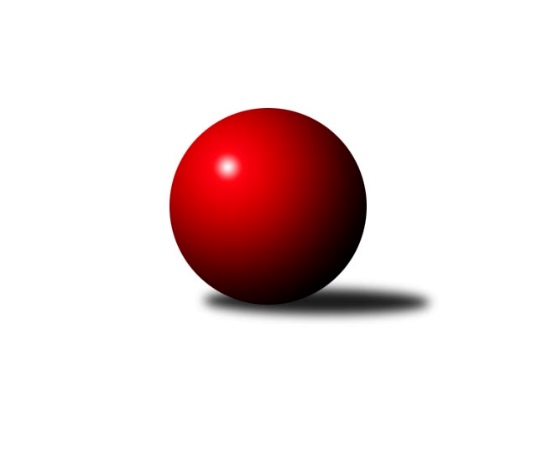 Č.15Ročník 2019/2020	15.2.2020Nejlepšího výkonu v tomto kole: 3428 dosáhlo družstvo: TJ Sokol Husovice B2. KLM B 2019/2020Výsledky 15. kolaSouhrnný přehled výsledků:TJ Sokol Vracov	- KK Blansko 	2:6	3398:3424	11.0:13.0	15.2.TJ Sokol Husovice B	- SK Kuželky Dubňany 	6:2	3428:3299	16.0:8.0	15.2.VKK Vsetín 	- TJ Spartak Přerov	2:6	3130:3291	7.0:17.0	15.2.TJ Horní Benešov A	- HKK Olomouc	6:2	3295:3224	13.0:11.0	15.2.KK Mor.Slávia Brno	- TJ Start Rychnov n. Kn.	6:2	3331:3242	16.0:8.0	15.2.TJ Slovan Kamenice nad Lipou	- KC Zlín	3.5:4.5	3350:3385	11.0:13.0	15.2.Tabulka družstev:	1.	TJ Spartak Přerov	15	12	1	2	82.0 : 38.0 	207.0 : 153.0 	 3432	25	2.	KK Blansko	15	11	2	2	77.5 : 42.5 	206.5 : 153.5 	 3392	24	3.	HKK Olomouc	15	10	0	5	70.0 : 50.0 	195.0 : 165.0 	 3305	20	4.	KC Zlín	15	9	0	6	68.0 : 52.0 	194.0 : 166.0 	 3332	18	5.	TJ Slovan Kamenice nad Lipou	15	8	1	6	61.0 : 59.0 	185.0 : 175.0 	 3347	17	6.	KK Mor.Slávia Brno	15	8	0	7	58.0 : 62.0 	172.5 : 187.5 	 3278	16	7.	TJ Start Rychnov n. Kn.	15	7	0	8	67.0 : 53.0 	201.0 : 159.0 	 3341	14	8.	TJ Sokol Husovice B	15	6	0	9	55.0 : 65.0 	181.0 : 179.0 	 3285	12	9.	VKK Vsetín	15	6	0	9	52.0 : 68.0 	157.5 : 202.5 	 3274	12	10.	TJ Sokol Vracov	15	5	1	9	49.0 : 71.0 	162.0 : 198.0 	 3262	11	11.	TJ Horní Benešov A	15	3	1	11	46.0 : 74.0 	163.5 : 196.5 	 3243	7	12.	SK Kuželky Dubňany	15	1	2	12	34.5 : 85.5 	135.0 : 225.0 	 3111	4Podrobné výsledky kola:	 TJ Sokol Vracov	3398	2:6	3424	KK Blansko 	Pavel Polanský ml.	159 	 136 	 156 	163	614 	 4:0 	 524 	 130	128 	 143	123	Petr Benedikt	Tomáš Gaspar	143 	 127 	 139 	148	557 	 2:2 	 584 	 136	153 	 163	132	Jakub Flek	Petr Polanský	122 	 129 	 139 	139	529 	 0:4 	 571 	 138	145 	 145	143	Jan Ševela	Tomáš Procházka	127 	 158 	 131 	139	555 	 3:1 	 544 	 143	154 	 130	117	Petr Havíř	František Svoboda	138 	 147 	 134 	146	565 	 0:4 	 604 	 146	150 	 158	150	Petr Sehnal	Tomáš Sasín	146 	 141 	 162 	129	578 	 2:2 	 597 	 132	162 	 149	154	Martin Procházkarozhodčí: Nejedlík V. Polanský PavelNejlepší výkon utkání: 614 - Pavel Polanský ml.	 TJ Sokol Husovice B	3428	6:2	3299	SK Kuželky Dubňany 	Tomáš Žižlavský	138 	 141 	 170 	151	600 	 3:1 	 550 	 140	133 	 135	142	Antonín Kratochvíla	David Plšek	147 	 150 	 132 	133	562 	 3:1 	 561 	 138	148 	 143	132	Michal Huťa	Jan Machálek st.	154 	 127 	 139 	146	566 	 2:2 	 583 	 137	160 	 146	140	Michal Zelený	Jakub Hnát	138 	 135 	 155 	133	561 	 1:3 	 546 	 145	136 	 120	145	Marek Dostal	Jiří Radil	152 	 141 	 136 	137	566 	 4:0 	 544 	 140	135 	 135	134	Roman Janás	Jaromír Šula	143 	 140 	 145 	145	573 	 3:1 	 515 	 115	133 	 121	146	Josef Černýrozhodčí: Karel GabrhelNejlepší výkon utkání: 600 - Tomáš Žižlavský	 VKK Vsetín 	3130	2:6	3291	TJ Spartak Přerov	Daniel Bělíček	112 	 115 	 144 	158	529 	 2:2 	 508 	 126	118 	 126	138	Jakub Pleban	Vlastimil Kancner	123 	 145 	 135 	151	554 	 3:1 	 508 	 127	119 	 130	132	Petr Vácha	Libor Vančura	139 	 123 	 120 	115	497 	 0:4 	 620 	 155	168 	 161	136	Vlastimil Bělíček	Tomáš Hambálek	122 	 123 	 156 	122	523 	 1:3 	 520 	 130	132 	 127	131	Petr Pavelka	Milan Bělíček	114 	 146 	 132 	117	509 	 1:3 	 520 	 140	125 	 136	119	Jiří Divila	Tomáš Novosad	131 	 141 	 129 	117	518 	 0:4 	 615 	 142	144 	 173	156	Michal Pytlíkrozhodčí: Alena HolubováNejlepší výkon utkání: 620 - Vlastimil Bělíček	 TJ Horní Benešov A	3295	6:2	3224	HKK Olomouc	Miroslav Petřek ml.	156 	 134 	 149 	145	584 	 4:0 	 524 	 133	127 	 148	116	Jan Tögel	Vladislav Pečinka	125 	 135 	 159 	133	552 	 3:1 	 539 	 123	119 	 149	148	Marian Hošek	Vlastimil Skopalík	141 	 111 	 128 	147	527 	 1:3 	 540 	 142	133 	 139	126	Michal Albrecht	Josef Matušek *1	135 	 108 	 139 	120	502 	 0:4 	 542 	 142	131 	 141	128	Kamil Bartoš	Jiří Hendrych	139 	 122 	 165 	148	574 	 2:2 	 544 	 152	134 	 138	120	Milan Sekanina	Kamil Kubeša	145 	 143 	 124 	144	556 	 3:1 	 535 	 154	130 	 120	131	Jaromír Hendrychrozhodčí: Michael Dostálstřídání: *1 od 56. hodu Zdeněk ČernýNejlepší výkon utkání: 584 - Miroslav Petřek ml.	 KK Mor.Slávia Brno	3331	6:2	3242	TJ Start Rychnov n. Kn.	Radim Herůfek	160 	 126 	 148 	130	564 	 2:2 	 578 	 151	133 	 143	151	Roman Kindl	Miroslav Milan	163 	 145 	 114 	147	569 	 3:1 	 545 	 134	136 	 159	116	Dalibor Ksandr	Pavel Košťál	146 	 120 	 140 	139	545 	 3:1 	 518 	 128	131 	 130	129	Jaroslav Šmejda	Ivo Hostinský	136 	 135 	 140 	144	555 	 3.5:0.5 	 507 	 128	119 	 116	144	Jakub Seniura	Pavel Antoš	143 	 142 	 120 	136	541 	 1.5:2.5 	 538 	 122	144 	 136	136	David Urbánek	Milan Klika	145 	 128 	 146 	138	557 	 3:1 	 556 	 143	148 	 131	134	Vojtěch Šípekrozhodčí: Lea OlšákováNejlepší výkon utkání: 578 - Roman Kindl	 TJ Slovan Kamenice nad Lipou	3350	3.5:4.5	3385	KC Zlín	Lukáš Dúška	133 	 143 	 135 	122	533 	 2:2 	 533 	 131	127 	 145	130	Bronislav Fojtík *1	Jakub Ouhel	142 	 162 	 132 	168	604 	 2:2 	 583 	 155	133 	 153	142	Radek Janás	Jan Škrampal	152 	 136 	 153 	138	579 	 3:1 	 554 	 147	143 	 135	129	Miroslav Málek	David Dúška *2	128 	 126 	 135 	146	535 	 1:3 	 587 	 132	156 	 155	144	David Matlach	Petr Šindelář	134 	 134 	 120 	136	524 	 1:3 	 572 	 148	131 	 139	154	Radim Abrahám	Karel Dúška	142 	 134 	 154 	145	575 	 2:2 	 556 	 135	135 	 135	151	Karel Ivanišrozhodčí: Jiří Pelíšekstřídání: *1 od 61. hodu Lubomír Matějíček, *2 od 61. hodu Pavel JežekNejlepší výkon utkání: 604 - Jakub OuhelPořadí jednotlivců:	jméno hráče	družstvo	celkem	plné	dorážka	chyby	poměr kuž.	Maximum	1.	Michal Pytlík 	TJ Spartak Přerov	613.71	389.3	224.4	0.9	9/9	(673)	2.	Vlastimil Bělíček 	VKK Vsetín 	610.69	386.6	224.1	2.0	7/8	(672)	3.	Jakub Flek 	KK Blansko 	591.17	385.0	206.2	3.2	9/9	(651)	4.	Michal Albrecht 	HKK Olomouc	589.24	381.1	208.2	1.7	9/9	(626)	5.	David Urbánek 	TJ Start Rychnov n. Kn.	586.19	380.1	206.1	2.2	9/9	(640)	6.	David Matlach 	KC Zlín	576.38	380.2	196.2	2.4	7/9	(631)	7.	Petr Sehnal 	KK Blansko 	574.08	376.3	197.8	4.3	8/9	(609)	8.	Pavel Košťál 	KK Mor.Slávia Brno	571.89	374.5	197.4	3.6	8/8	(610)	9.	Martin Procházka 	KK Blansko 	569.70	376.9	192.8	5.0	6/9	(597)	10.	Jan Ševela 	KK Blansko 	569.36	373.9	195.5	3.0	7/9	(602)	11.	David Dúška 	TJ Slovan Kamenice nad Lipou	565.02	379.6	185.5	4.9	8/8	(599)	12.	Petr Pavelka 	TJ Spartak Přerov	564.46	388.9	175.6	5.1	8/9	(610)	13.	Lukáš Dúška 	TJ Slovan Kamenice nad Lipou	563.88	372.0	191.9	3.8	8/8	(644)	14.	Roman Kindl 	TJ Start Rychnov n. Kn.	563.40	373.6	189.8	4.6	9/9	(612)	15.	Jiří Divila 	TJ Spartak Přerov	563.10	369.7	193.4	4.6	9/9	(612)	16.	Jan Tužil 	TJ Sokol Vracov	562.94	380.3	182.7	3.8	8/8	(610)	17.	Karel Dúška 	TJ Slovan Kamenice nad Lipou	562.69	376.1	186.6	3.3	6/8	(583)	18.	Jiří Hendrych 	TJ Horní Benešov A	562.06	375.3	186.7	4.2	8/8	(602)	19.	Jakub Ouhel 	TJ Slovan Kamenice nad Lipou	560.66	368.1	192.6	3.5	8/8	(610)	20.	Petr Vácha 	TJ Spartak Přerov	560.57	371.7	188.8	5.0	6/9	(586)	21.	Jakub Pleban 	TJ Spartak Přerov	560.41	374.7	185.7	4.4	9/9	(605)	22.	Radim Abrahám 	KC Zlín	560.38	373.5	186.9	2.8	6/9	(596)	23.	Tomáš Hambálek 	VKK Vsetín 	559.45	370.8	188.7	4.2	7/8	(595)	24.	Pavel Polanský  ml.	TJ Sokol Vracov	557.70	380.7	177.0	4.7	8/8	(614)	25.	Karel Ivaniš 	KC Zlín	557.40	371.6	185.8	4.3	8/9	(579)	26.	Jakub Hnát 	TJ Sokol Husovice B	556.67	372.8	183.9	4.9	8/8	(602)	27.	Milan Klika 	KK Mor.Slávia Brno	556.63	359.3	197.4	2.8	7/8	(580)	28.	Petr Benedikt 	KK Blansko 	556.28	377.2	179.1	5.8	9/9	(582)	29.	Petr Havíř 	KK Blansko 	555.97	373.5	182.5	6.9	7/9	(600)	30.	Tomáš Žižlavský 	TJ Sokol Husovice B	554.64	369.1	185.6	3.4	6/8	(609)	31.	Jaromír Šula 	TJ Sokol Husovice B	554.16	370.8	183.4	3.4	8/8	(589)	32.	Jiří Radil 	TJ Sokol Husovice B	553.91	370.6	183.3	3.8	7/8	(596)	33.	Pavel Ježek 	TJ Slovan Kamenice nad Lipou	553.65	371.4	182.2	5.7	7/8	(625)	34.	Petr Šindelář 	TJ Slovan Kamenice nad Lipou	553.44	369.6	183.9	5.2	8/8	(601)	35.	Marian Hošek 	HKK Olomouc	552.62	359.5	193.1	3.5	6/9	(599)	36.	Radek Janás 	KC Zlín	552.39	368.3	184.1	4.4	7/9	(598)	37.	Michal Zelený 	SK Kuželky Dubňany 	551.43	370.7	180.8	2.9	7/9	(593)	38.	Pavel Antoš 	KK Mor.Slávia Brno	551.25	366.3	185.0	4.4	8/8	(584)	39.	Kamil Kubeša 	TJ Horní Benešov A	551.13	370.8	180.3	3.8	8/8	(609)	40.	Lubomír Matějíček 	KC Zlín	551.12	365.9	185.2	3.0	6/9	(586)	41.	Dalibor Ksandr 	TJ Start Rychnov n. Kn.	550.77	377.4	173.4	6.1	8/9	(602)	42.	Břetislav Sobota 	HKK Olomouc	549.38	367.6	181.8	4.8	8/9	(591)	43.	Jakub Seniura 	TJ Start Rychnov n. Kn.	547.71	371.4	176.3	7.1	7/9	(600)	44.	Roman Janás 	SK Kuželky Dubňany 	546.90	372.1	174.8	4.0	9/9	(611)	45.	Jiří Baslar 	HKK Olomouc	545.52	363.6	181.9	5.4	7/9	(602)	46.	David Plšek 	TJ Sokol Husovice B	542.22	367.6	174.6	4.8	8/8	(593)	47.	Petr Polanský 	TJ Sokol Vracov	542.18	366.2	176.0	5.0	7/8	(597)	48.	Miroslav Petřek  ml.	TJ Horní Benešov A	539.00	356.8	182.2	3.8	8/8	(584)	49.	Milan Bělíček 	VKK Vsetín 	538.29	370.9	167.4	7.2	8/8	(565)	50.	Ivo Hostinský 	KK Mor.Slávia Brno	537.24	367.0	170.2	5.7	7/8	(570)	51.	Jaroslav Šmejda 	TJ Start Rychnov n. Kn.	536.44	362.2	174.2	6.5	9/9	(583)	52.	Milan Sekanina 	HKK Olomouc	536.18	362.9	173.3	5.7	9/9	(583)	53.	Vladislav Pečinka 	TJ Horní Benešov A	536.12	370.5	165.6	6.4	7/8	(584)	54.	Jaromír Hendrych 	HKK Olomouc	536.05	360.0	176.1	4.7	8/9	(611)	55.	Libor Vančura 	VKK Vsetín 	535.50	359.3	176.2	6.4	8/8	(592)	56.	Tomáš Novosad 	VKK Vsetín 	535.29	357.3	177.9	5.1	7/8	(585)	57.	Stanislav Novák 	KK Mor.Slávia Brno	529.48	361.8	167.7	8.2	8/8	(572)	58.	Antonín Kratochvíla 	SK Kuželky Dubňany 	527.73	362.1	165.6	4.9	8/9	(580)	59.	Vlastimil Skopalík 	TJ Horní Benešov A	527.17	367.0	160.2	7.4	7/8	(571)	60.	Daniel Bělíček 	VKK Vsetín 	521.30	355.5	165.8	8.1	7/8	(596)	61.	Marek Dostal 	SK Kuželky Dubňany 	520.94	345.5	175.4	5.1	8/9	(567)	62.	Jan Machálek  st.	TJ Sokol Husovice B	509.29	350.0	159.3	9.1	7/8	(566)		Václav Mazur 	TJ Sokol Husovice B	616.00	388.0	228.0	3.0	1/8	(616)		Tomáš Válka 	TJ Sokol Husovice B	593.50	383.5	210.0	1.5	2/8	(627)		Michal Loučka 	TJ Spartak Přerov	588.00	382.0	206.0	5.0	1/9	(588)		Jakub Fabík 	TJ Spartak Přerov	583.67	384.0	199.7	2.0	3/9	(606)		Jindřich Kolařík 	KC Zlín	583.08	384.8	198.3	4.0	3/9	(633)		Vojtěch Šípek 	TJ Start Rychnov n. Kn.	579.38	379.5	199.9	0.8	2/9	(612)		Jiří Němec 	HKK Olomouc	578.00	392.0	186.0	5.0	1/9	(578)		Radim Meluzín 	TJ Sokol Husovice B	569.67	372.7	197.0	9.3	3/8	(623)		Libor Škoula 	TJ Sokol Husovice B	568.50	366.5	202.0	0.5	2/8	(575)		Miroslav Milan 	KK Mor.Slávia Brno	566.84	365.1	201.8	2.8	4/8	(613)		František Svoboda 	TJ Sokol Vracov	564.25	362.2	202.1	5.3	3/8	(599)		Martin Čihák 	TJ Start Rychnov n. Kn.	562.08	376.6	185.5	3.7	3/9	(629)		Petr Gálus 	TJ Start Rychnov n. Kn.	561.50	375.0	186.5	4.0	4/9	(599)		Jan Škrampal 	TJ Slovan Kamenice nad Lipou	559.50	389.5	170.0	9.5	2/8	(579)		Tomáš Polášek 	KC Zlín	557.15	369.3	187.9	4.0	5/9	(582)		Petr Polepil 	KC Zlín	556.00	367.0	189.0	4.0	1/9	(556)		Ladislav Urbánek 	TJ Start Rychnov n. Kn.	555.83	372.2	183.7	5.7	4/9	(574)		Miroslav Málek 	KC Zlín	555.30	364.1	191.2	1.6	5/9	(598)		Tomáš Procházka 	TJ Sokol Vracov	555.00	378.0	177.0	3.0	2/8	(555)		Milan Kanda 	TJ Spartak Přerov	553.65	371.3	182.4	5.1	4/9	(575)		Vlastimil Kancner 	VKK Vsetín 	551.00	366.5	184.5	3.5	1/8	(554)		Kamil Bartoš 	HKK Olomouc	550.50	367.7	182.8	3.4	5/9	(581)		Roman Flek 	KK Blansko 	549.44	364.6	184.9	5.1	3/9	(599)		Aleš Gaspar 	TJ Sokol Vracov	548.10	364.5	183.6	8.7	4/8	(575)		Tomáš Sasín 	TJ Sokol Vracov	547.05	377.2	169.9	9.1	5/8	(578)		Josef Matušek 	TJ Horní Benešov A	546.50	372.0	174.5	7.5	2/8	(578)		Zdeněk Černý 	TJ Horní Benešov A	546.25	369.5	176.8	6.3	4/8	(570)		Martin Bílek 	TJ Sokol Vracov	541.00	374.0	167.0	7.0	1/8	(541)		Petr Horák 	SK Kuželky Dubňany 	541.00	380.0	161.0	6.0	1/9	(541)		Václav Kratochvíla 	SK Kuželky Dubňany 	540.33	364.2	176.2	5.3	2/9	(550)		Michal Huťa 	SK Kuželky Dubňany 	540.06	369.0	171.1	5.9	4/9	(594)		Roman Porubský 	KK Blansko 	539.67	363.6	176.1	3.3	4/9	(559)		Otakar Lukáč 	KK Blansko 	537.00	347.0	190.0	1.0	1/9	(537)		Jaroslav Fojtů 	VKK Vsetín 	534.30	368.2	166.1	9.2	5/8	(568)		Bronislav Fojtík 	KC Zlín	532.36	361.7	170.7	6.5	5/9	(579)		Zdeněk Kratochvíla 	SK Kuželky Dubňany 	531.67	366.8	164.8	4.3	3/9	(558)		Zdeněk Macháček 	TJ Spartak Přerov	530.75	363.0	167.8	5.8	4/9	(560)		Petr Dvořáček 	VKK Vsetín 	528.50	367.5	161.0	8.0	2/8	(559)		Filip Kordula 	TJ Sokol Vracov	528.17	372.7	155.5	7.8	3/8	(561)		Josef Černý 	SK Kuželky Dubňany 	526.67	361.0	165.7	5.5	2/9	(569)		Jiří Šindelář 	TJ Slovan Kamenice nad Lipou	526.00	370.0	156.0	12.0	1/8	(526)		Tomáš Gaspar 	TJ Sokol Vracov	524.93	352.7	172.2	7.0	5/8	(559)		Jan Tögel 	HKK Olomouc	524.00	373.0	151.0	10.0	1/9	(524)		Martin Bilíček 	TJ Horní Benešov A	522.08	352.4	169.6	6.1	5/8	(544)		Rostislav Rybárský 	SK Kuželky Dubňany 	518.00	349.3	168.8	7.3	4/9	(560)		Petr Mňačko 	KC Zlín	515.00	351.0	164.0	5.0	1/9	(515)		Václav Benada 	SK Kuželky Dubňany 	512.89	353.3	159.6	7.3	3/9	(559)		Ladislav Teplík 	SK Kuželky Dubňany 	510.50	372.5	138.0	13.5	2/9	(520)		Radim Herůfek 	KK Mor.Slávia Brno	508.90	367.8	141.1	11.7	5/8	(564)		David Pospíšil 	KK Mor.Slávia Brno	508.00	359.0	149.0	6.0	1/8	(508)		František Fialka 	SK Kuželky Dubňany 	503.00	352.0	151.0	4.0	1/9	(503)		Filip Dratva 	SK Kuželky Dubňany 	496.50	336.5	160.0	8.5	2/9	(503)		Pavel Antoš 	SK Kuželky Dubňany 	491.00	334.0	157.0	9.0	1/9	(491)		Zdeněk Hanák 	SK Kuželky Dubňany 	484.00	329.0	155.0	9.0	1/9	(484)		Pavel Holomek 	SK Kuželky Dubňany 	469.00	327.0	142.0	10.0	1/9	(469)Sportovně technické informace:Starty náhradníků:registrační číslo	jméno a příjmení 	datum startu 	družstvo	číslo startu14296	Miroslav Málek	15.02.2020	KC Zlín	2x22917	Jan Škrampal	15.02.2020	TJ Slovan Kamenice nad Lipou	2x12915	Radim Abrahám	15.02.2020	KC Zlín	2x16584	Vojtěch Šípek	15.02.2020	TJ Start Rychnov n. Kn.	1x8777	Vlastimil Kancner	15.02.2020	VKK Vsetín 	1x13132	Jan Tögel	15.02.2020	HKK Olomouc	1x
Hráči dopsaní na soupisku:registrační číslo	jméno a příjmení 	datum startu 	družstvo	18903	Petr Benedikt	15.02.2020	KK Blansko 	14035	Vlastimil Bělíček	15.02.2020	TJ Spartak Přerov	8006	Libor Vančura	15.02.2020	VKK Vsetín 	16593	Martin Procházka	15.02.2020	KK Blansko 	Program dalšího kola:16. kolo22.2.2020	so	9:00	TJ Spartak Přerov - TJ Horní Benešov A	22.2.2020	so	10:00	SK Kuželky Dubňany  - KK Mor.Slávia Brno	22.2.2020	so	10:00	HKK Olomouc - TJ Sokol Vracov	22.2.2020	so	10:00	TJ Start Rychnov n. Kn. - TJ Slovan Kamenice nad Lipou	22.2.2020	so	12:45	KK Blansko  - TJ Sokol Husovice B	22.2.2020	so	15:30	KC Zlín - VKK Vsetín 	Nejlepší šestka kola - absolutněNejlepší šestka kola - absolutněNejlepší šestka kola - absolutněNejlepší šestka kola - absolutněNejlepší šestka kola - dle průměru kuželenNejlepší šestka kola - dle průměru kuželenNejlepší šestka kola - dle průměru kuželenNejlepší šestka kola - dle průměru kuželenNejlepší šestka kola - dle průměru kuželenPočetJménoNázev týmuVýkonPočetJménoNázev týmuPrůměr (%)Výkon10xVlastimil BělíčekPřerov62011xVlastimil BělíčekPřerov115.8362011xVlastimil BělíčekPřerov62012xVlastimil BělíčekPřerov115.8362013xMichal PytlíkPřerov61513xMichal PytlíkPřerov114.96153xPavel Polanský ml.Vracov6143xPavel Polanský ml.Vracov110.116142xPetr SehnalBlansko6041xPetr SehnalBlansko108.326043xJakub OuhelKamenice n. L.6041xMartin ProcházkaBlansko107.06597